             АМАНАКСКИЕ                                             Распространяется    бесплатноВЕСТИ 12 октября  2023г                                                                                                                                                              № 51 (621) ОФИЦИАЛЬНОИнформационный вестник Собрания представителей сельского поселения Старый Аманак муниципального района Похвистневский Самарской областиОб утверждении Перечня нормативных актов,содержащих обязательные требования, соблюдение которых оценивается при проведении мероприятий по контролю при осуществлении муниципального контроля на автомобильном транспорте, городском наземном электрическом транспорте и в дорожном хозяйстве на территории сельского поселения Старый Аманак муниципального района Похвистневский          В соответствии с частью 5 статьи 8 Федерального закона от 31.07.2020                   № 247-ФЗ «Об обязательных требованиях в Российской Федерации», пунктом 13 Общих требований к организации и осуществлению органами государственного контроля (надзора), органами муниципального контроля мероприятий по профилактике нарушений обязательных требований, требований, установленных муниципальными правовыми актами, утвержденных постановлением Правительства Российской Федерации от 26.12.2018 № 1680, Законом Самарской области от 16.07.2021 № 62-ГД «Об обязательных требованиях, устанавливаемых нормативными правовыми актами Самарской области, и о внесении изменений      в статью 5.1 Закона Самарской области «О нормативных правовых актах Самарской области», постановлением Правительства Самарской области от 16 декабря 2021 г. № 1012 «Об утверждении Порядка размещения и актуализации перечней нормативных правовых актов Самарской области, содержащих обязательные требования, оценка соблюдения которых является предметом контроля (надзора), информации о мерах ответственности, применяемых при нарушении обязательных требований, перечней нормативных правовых актов Самарской области, содержащих обязательные требования, оценка соблюдения которых осуществляется в рамках предоставления лицензий и иных разрешений, аккредитации, в информационно-телекоммуникационной сети Интернет», руководствуясь Уставом сельского поселения Старый Аманак муниципального района Похвистневский Самарской области, Администрация сельского поселения Старый Аманак муниципального района Похвистневский П О С Т А Н О В Л Я Е Т:     1.  Утвердить   Перечень   нормативных   актов, содержащих обязательные требования, соблюдение которых оценивается при проведении мероприятий                  по контролю при осуществлении муниципального контроля на автомобильном транспорте, городском наземном электрическом транспорте и в дорожном хозяйстве      на территории сельского поселения Старый Аманак муниципального района Похвистневский согласно приложения к настоящему постановлению.    2. Опубликовать настоящее постановление в газете «Аманакские Вести» и разместить на сайте Администрации сельского поселения муниципального района Похвистневский Самарской области в сети «Интернет».Настоящее постановление вступает в силу со дня его официального опубликования.   Глава сельского поселения                                                    Т.А.ЕфремоваПриложение к постановлению Администрации сельского поселения Старый Аманак муниципального района Похвистневский от 11.10.2023 № 112Перечень нормативно-правовых актов, содержащих обязательные требования законодательства, оценка соблюдения которых является предметом муниципального контроля на автомобильном транспорте, городском наземном электрическом транспорте и в дорожном хозяйстве на территории сельского поселения Старый Аманак муниципального района Похвистневский Самарской областиРоссийская ФедерацияАДМИНИСТРАЦИЯсельского поселенияСтарый Аманакмуниципального района ПохвистневскийСамарской областиПОСТАНОВЛЕНИЕ11.10.2023 № 113с. Старый АманакОб утверждении Перечня нормативных актов, содержащих обязательные требования, соблюдение которых оценивается при проведении мероприятий по контролю при осуществлении муниципального контроля в сфере благоустройства на территории сельского поселения Старый Аманак муниципального района Похвистневский          В соответствии с частью 5 статьи 8 Федерального закона от 31.07.2020          № 247-ФЗ «Об обязательных требованиях в Российской Федерации», пунктом 13 Общих требований к организации и осуществлению органами государственного контроля (надзора), органами муниципального контроля мероприятий                     по профилактике нарушений обязательных требований, требований, установленных муниципальными правовыми актами, утвержденных постановлением Правительства Российской Федерации от 26.12.2018 № 1680, Законом Самарской области от 16.07.2021 № 62-ГД «Об обязательных требованиях, устанавливаемых нормативными правовыми актами Самарской области, и о внесении изменений      в статью 5.1 Закона Самарской области «О нормативных правовых актах Самарской области», постановлением Правительства Самарской области от 16 декабря 2021 г.         № 1012 «Об утверждении Порядка размещения и актуализации перечней нормативных правовых актов Самарской области, содержащих обязательные требования, оценка соблюдения которых является предметом контроля (надзора), информации о мерах ответственности, применяемых при нарушении обязательных требований, перечней нормативных правовых актов Самарской области, содержащих обязательные требования, оценка соблюдения которых осуществляется в рамках предоставления лицензий и иных разрешений, аккредитации, в информационно-телекоммуникационной сети Интернет», руководствуясь Уставом сельского поселения Старый Аманак муниципального района Похвистневский Самарской области, Администрация сельского поселения Старый Аманак муниципального района Похвистневский П О С Т А Н О В Л Я Е Т:     1.  Утвердить   Перечень   нормативных   актов, содержащих обязательные требования, соблюдение которых оценивается при проведении мероприятий по контролю при осуществлении муниципального контроля в сфере благоустройства на территории сельского поселения Старый Аманак муниципального района Похвистневский согласно приложения к настоящему постановлению.    2. Опубликовать настоящее постановление в газете «Аманакские Вести» и разместить на сайте Администрации сельского поселения муниципального района Похвистневский Самарской области в сети «Интернет».Настоящее постановление вступает в силу со дня его официального опубликования.   Глава сельского поселения                                           Т.А.ЕфремоваПриложение к постановлению Администрации сельского поселения Старый Аманак муниципального района Похвистневский от 11.10.2023 № 113Перечень нормативных правовых актов или их отдельных частей, содержащих обязательные требования, оценка соблюдения которых является предметом осуществления муниципального контроля в сфере благоустройства на территории сельского поселения Старый Аманак муниципального района Похвистневский 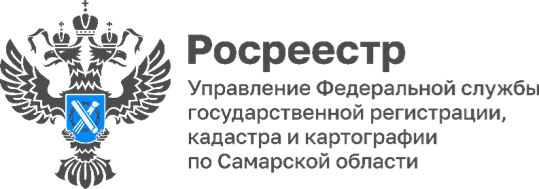 02.10.2023Электронные сделки с недвижимостью: практическая польза законодательных инициатив Росреестра для граждан и предпринимательского сообществаСпециалисты Управления Росреестра по Самарской области провели обучающее мероприятия для юридических лиц по вопросам электронных услуг на информационной площадке «Мой Бизнес».Спикерами от Управления выступили начальник отдела регистрации недвижимости в электронном виде Дмитрий Кожевников и заместитель начальника отдела правового обеспеченья Константин Минин.Внедрение электронных услуг – одно из приоритетных направлений деятельности Росреестра. В настоящий момент все заявители, независимо от их правового статуса, имеют возможность представить документы в электронном виде.  Стоит отметить, что популярность использования таких услуг среди юридических лиц растет. За текущее полугодие, доля заявлений о постановке на государственный кадастровый учет и (или) государственную регистрацию прав, поданных в форме электронного документа составляет 42,2%. Преимущества использования электронных сервисов Росреестра очевидны:Сокращенный срок рассмотрения заявления;Возможность подачи заявления в онлайн режиме 24/7;Возможность подачи документов из любой точки мира;Сокращение издержек, связанных с посещения МФЦ;Линейный и максимально понятный алгоритм подачи электронного заявления;Возможность отслеживать ход рассмотрения заявления на всех этапах.На официальном сайте Росреестра (https://rosreestr.gov.ru/) можно получить государственные услуги ведомства. Всего портал Росреестра содержит порядка 30 электронных сервисов, с помощью которых можно получить справочную информацию по всем объектам недвижимости, например, направить запрос о предоставлении сведений из ЕГРН, проверить подлинность электронных документов, запросить сведения из государственного реестра кадастровых инженеров и др.Особое внимание на обучающем семинаре было уделено изменениям порядка предоставления документов юридическими лицами в электронном виде. С 1 сентября 2023 года изменился порядок выдачи УКЭП представителям юридических лиц. Теперь удостоверяющие центры выдают сертификаты УКЭП физических лиц, в которых не будет реквизитов организации. Надо отметить, что ранее сотрудники фирм могли использовать сертификаты ЭП юридических лиц. Кроме того, в оборот вводится машиночитаемая доверенность (МЧД). «Обеспечение безопасности технологий – важная задача для нас. Внедрение электронных услуг – технологическая основа для того, чтобы соблюдался баланс интересов и взаимной ответственности государства, бизнеса и общества. Управление разъясняет нормы законодательства и делает их понятными для всех участников рынка недвижимости, в том числе и юридических лиц» - комментирует заместитель руководителя Управления Росреестра по Самарской области Татьяна Титова.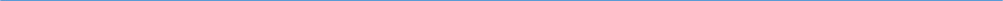 Материал подготовлен пресс-службойУправления Росреестра по Самарской области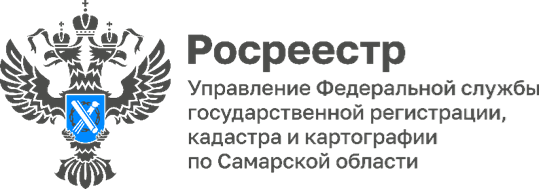 02.10.2023Более 2 миллионов объектов капитального строительства прошли государственную кадастровую оценку с начала года в Самарском регионеВ соответствии с законодательством Российской Федерации в 2023 году завершается очередной цикл государственной кадастровой оценки.   Напомним, что кадастровая оценка проводится единым четырехлетним циклом на территории всех субъектов Российской Федерации: в 2022 оценивались все земельные участки, сведения о которых содержались в Едином государственном реестре недвижимости, по состоянию на 1 января 2022 года; в нынешнем, 2023 году, – оцениваются все объекты капитального строительства (здания, помещения, сооружения, объекты незавершенного строительства, машино-места). «В настоящее время предварительные результаты оценки размещены на сайте Росреестра в фонде данных государственной кадастровой оценки для ознакомления и подачи замечаний. Срок окончания ознакомления и подачи замечаний – 12 сентября 2023 года. Проект отчета о проведении государственной кадастровой оценки также размещен на сайте государственного бюджетного учреждения Самарской области «Центр кадастровой оценки», - комментирует заместитель руководителя Управления Росреестра по Самарской области Татьяна Омельченко.Надо отметить, что замечания к проекту отчета должны представляться в ГБУ Самарской области «Центр кадастровой оценки» (http://cko63.ru/). Замечание к проекту отчета наряду с изложением его сути должно обязательно содержать:1) фамилию, имя и отчество физического лица, полное наименование юридического лица, номер контактного телефона, адрес электронной почты (при наличии) лица, представившего замечание к проекту отчета;2) кадастровый номер объекта недвижимости, в отношении определения кадастровой стоимости которого представляется замечание к проекту отчета;3) указание на номера страниц (разделов) проекта отчета, к которым представляется замечание (при необходимости).К замечанию по проекту отчета могут быть приложены документы, подтверждающие наличие ошибок, допущенных при определении кадастровой стоимости, а также иные документы, содержащие сведения о характеристиках объектов недвижимости, которые не были учтены при определении их кадастровой стоимости.Обращаем внимание что замечания к проекту отчета, не соответствующие вышеуказанным требованиям, в том числе направленные в иные организации и органы государственной власти, не подлежат рассмотрению. После обработки всех замечаний и внесения корректировок в отчет о государственной кадастровой оценке, ее результаты будут утверждены и подлежат применению с 01.01.2024 года.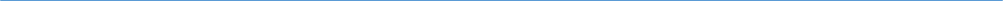 Материал подготовлен пресс-службойУправления Росреестра по Самарской области05.10.2023Пресс-релизБерёзовая Роща РосреестраУправление Росреестра по Самарской области провело торжественную акцию «Берёзовая роща Росреестра» на набережной реки Волги, недалеко от Софийского собора. Данное мероприятие организованно в честь 15-летия ведомства и 25-летия системы государственной регистрации прав на недвижимое имущество и сделок с ним.В мероприятии приняли участие руководители, а также представители многих подразделений ведомства включая специалистов из г. Тольятти. Общий коллективный труд подарил заряд бодрости и энтузиазма. Хорошая погода настроила всех на позитивную волну, поэтому коллеги дружно орудовали лопатами.Берёза занимает особое место в культуре России. Ее изящный и нежный образ является источником вдохновения для многих художников, поэтов и писателей на протяжении многих столетий. Издревле белая береза считалась символом России. Она растет во всех регионах нашей бескрайней страны. Во все времена береза символизировала чистоту и возрождение, мудрость, плодородие и красоту. Пройдут сотни лет, но береза не потеряет своей значимости: как и в былые времена она будет символизировать нашу бессмертную, славную и могучую Родину, ведь береза является символом неисчерпаемой жизненной силы.Посадка деревьев - это важный и необходимый процесс, который помогает сохранить здоровье нашей планеты.Человек – часть природы. Он должен это осознавать и не просто относиться к ней бережно, но и создавать ее!«Символично, что в юбилейный год Росреестра на исторически значимом месте не только для нашего города, но и страны в целом взяла своё начало роща из 25 молодых березок. Роща Росреестра сделает наш город ещё более красивым, ухоженным и комфортным для жителей и его гостей. Пусть каждое дерево – станет знаком счастливых лет самарского Росреестра и новых поколений самарцев!», - говорит руководитель Управления Росреестра по Самарской области Вадим Владиславович Маликов.Материал подготовлен пресс-службойУправления Росреестра по Самарской областиВ Самарской области ведется работа по определению координат земельных участковФилиал ППК «Роскадастр» по Самарской области продолжает активную работу по определению координат земельных участков для исключения их «наложений» с соседями. Это результат совместных действий территориального органа Росреестра и регионального Роскадастра в рамках реализации государственной программы «Национальная система пространственных данных».За  8 месяцев 2023 года сотрудниками филиала ППК «Роскадастр» по Самарской области определены координаты более 13500 земельных участков в целях исправления реестровых ошибок. В следующем году объем работ по определению координат увеличится, и будет составлять почти 24000 объектов.Работы по исправлению реестровых ошибок не требуют от правообладателя объекта недвижимости никаких финансовых затрат, «новые» координаты «Роскадастр» определит самостоятельно, а Росреестр уведомит о выявленной ошибке и сообщит какие координаты предлагается внести в реестр для исправления ошибки. Однако, если собственник с такими координатами не согласен, приглашать кадастрового инженера придётся за свой счёт. Уведомление об ошибке правообладателю направят посредством электронной почты, поэтому важно, чтобы такой адрес был внесен в реестр недвижимости.В своей деятельности филиал ППК «Роскадастр» по Самарской области использует новейшее геодезическое и фотограмметрическое оборудование, поставленное по государственному заказу. «Буквально на днях мы получили в пользование беспилотник, сейчас организуем процедуры по его оформлению. После получения разрешений от контролирующих и правоохранительных органов будем активно его использовать для определения координат объектов в ходе исправления реестровых ошибок. В первую очередь полёты планируются на территории Красноярского и Ставропольского районов, г.о. Нефтегорск. Каких-либо неудобств собственникам объектов недвижимости и жителям близлежащих территорий работа беспилотного летательного аппарата не доставит. О планируемых датах полётов мы будем уведомлять муниципалитеты и делать публикации в нашей группе в ВК», - рассказала заместитель директора – главный технолог филиала ППК «Роскадастр» по Самарской области Евгения Дроздова.Роскадастрпо Самарской области                                                      02.10.2023Пресс-релизЗа месяц в Самарском регионе поставлено на кадастровый учет 13 многоквартирных домовЗа минувший месяц Управлением Росреестра по Самарской области поставлено на кадастровый учет 13 многоквартирных домов.  1947 квартир готовы встретить своих жильцов на территории Красноглинского и Кировского внутригородских районов городского округа Самара и в муниципальном районе Волжский Самарской области.«Самарский регион входит в пятерку лидеров в Приволжском федеральном округе по количеству зарегистрированных договоров участия в долевом строительстве. Развитие жилищного строительства — одно из перспективных направлений деятельности в губернии, благоприятно влияющий на экономический климат не только региона, но и страны в целом», - делится Татьяна Титова, заместитель руководителя Управления Росреестра по Самарской области.Напомним, что за первое полугодие 2023 года самарским Росреестром на кадастровый учет уже было поставлено 46 многоквартирных домов. Результаты, полученные за август, говорят о значительном приросте объектов недвижимости.«Строительство жилья в Самарской области не снижает обороты. В правительстве ожидают в этом году, как минимум, повторения объемов прошлого года. Фактически, за 8 месяцев на территории Самарской области введено в эксплуатацию 1,203 млн. квадратных метров жилья. Стоит отметить, что в текущем году поставлена масштабная задача – ввести в эксплуатацию 2,192 млн. квадратных метров жилья, в рамках реализации национального проекта «Жилье и городская среда»», - комментирует Алёна Стуликова, руководитель управления контроля (надзора) в сфере долевого строительства Министерства строительства Самарской области.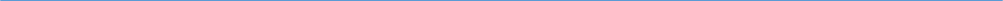 Материал подготовлен пресс-службойУправления Росреестра по Самарской областиПресс-релиз09.10.2023В самарском Росреестре рассказали,на что влияет деятельность кадастровых инженеров     На территории Российской Федерации в настоящее время реализуется государственная программа «Национальная система пространственных данных», утвержденная Постановлением Правительства РФ №2148 от 01.12.2021. Ее задача - создать Единую электронную картографическую основу и Федеральный портал пространственных данных. Достижение целевых показателей этой программы обеспечит доступность сведений об объектах недвижимости для граждан, бизнеса и органов власти, что, в свою очередь, обеспечит условия поступательного развития государства.      Согласно экспертным оценкам, эффективное выполнение задач госпрограммы невозможно без деятельности кадастровых инженеров, а именно - наполнения Единого государственного реестра недвижимости (ЕГРН) полными и достоверными сведениями об объектах капитального строительства, земельных участках. По данным Управления Федеральной службы государственной регистрации, кадастра и картографии по Самарской области в настоящее время на территории нашего региона осуществляют свою профессиональную деятельность более 500 кадастровых инженеров. Их деятельность включает подготовку документов, содержащих сведения, необходимые для осуществления государственного кадастрового учета недвижимости. Ежегодно по результатам работы кадастровых инженеров в ЕГРН вносятся и обновляются сведения в отношении порядка 30 тысяч объектов недвижимости.      Экспертами установлено, что некоторые из представленных в орган государственной регистрации межевых и технических планов содержат неполные либо недостоверные сведения. В частности, органы государственной регистрации выявляют факты недобросовестных действий - внесение отдельными кадастровыми инженерами недостоверных сведений при подготовке межевых (технических) планов (актов) на объекты недвижимости. Чтобы исключить нарушение прав и интересов граждан и организаций из-за недобросовестной деятельности кадастровых инженеров, самарское Управление Росреестра взаимодействует с Прокуратурой Самарской области и правоохранительными органами, информирует их об административных правонарушениях, предусмотренных ч. 4 ст. 14.35 КоАП РФ («Внесение кадастровым инженером заведомо ложных сведений в межевой план, акт обследования»). При наличии оснований, правоохранительные органы проводят мероприятия для привлечения виновных лиц к уголовной ответственности.      «В целях повышения эффективности реализации государственной программы «Национальная система пространственных данных» Управлением Росреестра по Самарской области регулярно проводятся круглые столы с кадастровыми инженерами, -  говорит начальник отдела правового обеспечения самарского Росреестра Андрей Михайлович Панфилов. – На этих мероприятиях вместе с кадастровыми инженерами мы обсуждаем актуальные проблемы, отвечаем на их вопросы и позиционируем самые передовые практики кадастровой деятельности в Российской Федерации и ее субъектах. Делимся с кадастровыми инженерами опытом по использованию инновационных технологий и программ для наполнения Единого государственного реестра недвижимости полными и достоверными сведениями об объектах недвижимости».Материал подготовлен пресс-службойУправления Росреестра по Самарской области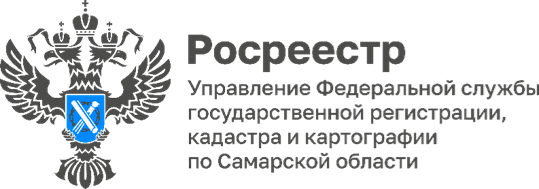 Пресс-релиз05.10.2023На кадастровый учет поставлена обновленнаянабережная Автозаводского района города Тольятти     5 сентября 2023 г. отделом регистрации долевого участия в строительстве по городу Тольятти была осуществлена постановка на государственный кадастровый учет и государственная регистрация права собственности Самарской области на объект недвижимости – «Набережная Автозаводского района с объектами инженерно-технического обеспечения и элементами благоустройства». Данный объект недвижимости включен в Федеральную адресную инвестиционную программу бюджетных инвестиций в объекты капитального строительства государственной собственности Российской Федерации.     Набережная на этом месте в городе Тольятти была построена еще в 1970-е годы, но за десятилетия она устарела. В конце 2022 года в эксплуатацию был введен первый этап реконструкции набережной Автозаводского района. Общая протяженность набережной Автозаводского района составляет 3275 метров, протяженность первого этапа - 711 метров, площадь застройки первого этапа - 2822 квадратных метров. В рамках первого этапа реконструкции в составе набережной были созданы амфитеатр, а также три уникальных фонтана: «Пенный редут», «Водный экран» и фонтан детских интерактивных объектов.      На обновленной набережной теперь есть все для комфортного отдыха - на верхнем ярусе прогулочной зоны оборудовали большую спортивную зону. Баскетбольные площадки построены по международным стандартам, на них можно проводить официальные турниры. Есть места для отдыха - на нижнем ярусе расположен променад с пешеходными и велодорожками. Есть здесь и большая детская площадка, прокат электросамокатов и детских электромобилей, кафе и большой пляж. Также на набережной Автозаводского района располагается самый протяженный в России сухой фонтан, его длина – 540 метров. На набережной предусмотрено интерактивное освещение, установлены турники для маломобильных граждан, оборудован скалодром высотой 7 метров, малые архитектурные формы выполнены по индивидуальному дизайн-проекту.     В настоящее время близятся к завершению работы по второму этапу реконструкции. В проектной документации предусмотрен также и третий этап реконструкции.      Заместитель руководителя Управления Росреестра по Самарской области Анатолий Германович Черных отмечает: «Обновленная набережная Автозаводского района уже полюбилась жителям и гостям города. Она стала центром притяжения горожан, настоящей визитной карточкой Тольятти. Красивая, ухоженная, с шикарным видом на горы, Волгу и бескрайний горизонт».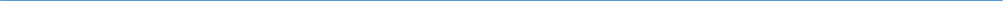  Материал подготовлен пресс-службойУправления Росреестра по Самарской области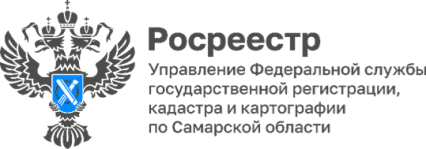 Пресс-релиз05.10.2023Люди — наша главная ценность!Лица РосреестраС начала года Управление Росреестра по Самарской области ведет рубрику «Лица Росреестра», в которой рассказывает о специалистах ведомства. «Люди — наша главная ценность! Мы стремимся к максимальному раскрытию личного и профессионального потенциала каждого сотрудника, независимо от продолжительности работы в Управлении», - говорит Татьяна Александровна Титова, заместитель руководителя Управления Росреестра по Самарской области.Елена Алексеевна Пупынина, специалист 1 разряда отдела регистрации арестов, в ведомстве работает менее года. Несмотря на столь короткий срок, она зарекомендовала себя как профессионал своего дела, ответственный и добросовестный сотрудник. Получив высшее образование в Самарской государственной сельскохозяйственной академии, начала трудовую деятельность в своём родном городе Кинель-Черкассы, рабочей по благоустройству населенных пунктов Администрации района. До занимаемой должности в Росреестре три года проработала в филиале ППК Роскадастр по Самарской области.Каждый год Управление Росреестра по Самарской области проводит конкурс профессионального мастерства «Созвездие». Елена Алексеевна была претендентом в номинации «Дебют», став одним из лидеров предварительного голосования сотрудников.Коллеги отзываются о ней, как о специалисте с активной жизненной позицией, имеющей много увлечений и интересов. Более предпочтительными она называет рисование картин по номерам и собирание пазлов. Также Елена Алексеевна отмечает, что находит вдохновение в чтении книг и просмотре фильмов. «Мне очень нравится моя работа. Тут я встретила не только надёжных соратников, но и настоящих друзей. Здорово, что ведомство позволяет развиваться не только в профессиональном плане, но и личностном, организовывая внутриведомственные мероприятия: прошедший конкурс яркое тому подтверждение», - делится впечатлениями о работе Пупынина Елена.Материал подготовлен пресс-службойУправления Росреестра по Самарской областиПресс-релиз05.10.2023В октябре вступит в силу закон о гаражных объединенияхС 1 октября 2023 года в силу вступает закон о гаражных объединениях (№338-ФЗ от 24.07.2023), который вносит фундаментальные изменения.  В законе определены ключевые термины, такие как «гараж», «территория гаражного назначения» и «гаражный комплекс». Так, под гаражом понимается нежилое здание, предназначенное исключительно для хранения транспортных средств. При этом гараж может быть отдельно стоящим или иметь общие стены, крышу, коммуникации и фундамент с другими гаражами. Они могут иметь подвальные помещения и не более двух наземных этажей. Введены изменения по оформлению прав на общее имущество собственников гаражей и машино-мест в гаражных комплексах. Также, обозначены правила владения, пользования и распоряжения общим имуществом и его содержанием. Под эти правила попадают вспомогательные помещения, например, подъездные пути, технические этажи и подвалы, чердаки, лестницы, лифты, коридоры, крыши, ограждающие несущие и ненесущие конструкции гаражного комплекса, механическое, электрическое и иное оборудование, находящееся в гаражном комплексе. Согласно закону, каждый собственник гаража имеет долю в праве общей собственности на общее имущество в границах территории гаражного назначения пропорциональную площади его гаража.Кроме того, упрощается государственная регистрация и кадастровый учёт прав на гаражи и земельные участки, на которых они расположены.«Долгое время отсутствовала ясность в правовом положении гаражных кооперативов, правах и обязанностях их членов. В результате этого законодательного пробела возникли правовые и фактические проблемы использования общего имущества членами гаражных объединений. Владельцы гаражей испытывали сложности с государственной регистрацией права собственности на свои объекты. Новый закон призван решить эти проблемы», - говорит Ольга Геннадиевна Суздальцева, заместитель руководителя Управления Росреестра по Самарской области. Напомним, оформить собственность на гараж, возведенный до 30.12.2004 и землю под ним по упрощенной процедуре («гаражная амнистия») можно до 1 сентября 2026 года. Для этого владельцу гаража необходимо обратиться в муниципалитет (в том числе через МФЦ) с заявлением о предварительном согласовании предоставления участка под существующим гаражом с приложением ряда документов, подтверждающих его создание. Это может быть решение органа власти (в том числе советского периода) о предоставлении земельного участка под гараж; справка о выплате пая в гаражном кооперативе; документы, подтверждающие технический учет объекта недвижимого имущества; квитанции об оплате содержания и ремонта гаража в кооперативе, ордер на производство строительно-монтажных работ или акт о присвоении гаражу адреса и др. Также потребуется подготовить схему расположения земельного участка на кадастровом плане территории и технический план гаража. «Гаражная амнистия» не распространяется на самострои, гаражи, расположенные на землях для индивидуального жилищного строительства или ведения садоводства, так называемые «ракушки», а также на гаражи во дворах многоквартирных домов (МКД), в самих МКД, в том числе и в подземных.     «Зарегистрировать право можно в случае, когда гараж попадет под “амнистию”, если одновременно соблюдены три момента: здание является капитальным, соответствующим   признакам   недвижимого   имущества, возведено до 30 декабря 2004 года (то есть до вступления в силу Градостроительного кодекса РФ), а также не признано самовольной постройкой по решению суда или органа местной власти», - отметил заместитель директора филиала ППК «Роскадастр» по Самарской области Дмитрий Наумов.Материал подготовлен пресс-службойУправления Росреестра по Самарской областиПресс-релиз06.10.2023Мелодии Оркестра Непокоренных звучат в наших сердцах     Сотрудники Управления Росреестра по Самарской области побывали на незабываемом концерте героического коллектива -  Оркестра Непокоренных - Донецкого Академического симфонического оркестра им. С.С. Прокофьева. Старейший оркестр отмечает в этом году 90-летний юбилей. Гастрольный тур коллектива посвящен 80-летию освобождения Донбасса от немецко-фашистских захватчиков, годовщине воссоединения Донецкой Народной Республики с Российской Федерацией. Концерт в Самарской филармонии проходил в рамках Фестиваля «Шостакович. Над временем».      Художественный руководитель Донецкой филармонии Александр Парецкий поделился со слушателями: «Сегодня мы с радостью приехали на встречу с самарцами! Этот вечер особенный: музыканты Донецкого оркестра пронесли любовь к музыке, родному дому, родному краю, любовь к России через годы лишений, потерь, обстрелов - ценой своих жизней. Сегодня в концерте прозвучит великая русская музыка, за которую мы сегодня и сражаемся. В 2014 году все те, кто находятся сегодня на этой сцене, не согласились с тем безумием, которое произошло в Киеве, не стали покоряться инструкциям и указаниям из-за океана: как нужно жить, на каком языке говорить, в какого бога веровать. И так мы стали служителями своей родной культуры, родного языка, служителями памяти о наших близких, которые строили великую страну, Русский Донбасс, отстаивали Великую Победу 80 лет назад. Так случилось, что многие из наших музыкантов сменили свои музыкальные инструменты на автоматы, встали за Донбасс и Россию. Подавляющее большинство мужчин, которые находятся сегодня на этой сцене, являются участниками Специальной военной операции. Пока еще с фронта в оркестр вернулись не все – наша борьба продолжается. Мы очень ждем их возвращения. И наши сердца разрываются, когда мы вспоминаем наших друзей – доблестных героев, которые уже никогда не вернутся в Донецкую филармонию».     После потрясающего концерта сотрудники самарского Росреестра пообщались с музыкантами: солисткой концерта - лауреатом международных конкурсов, выдающейся пианисткой, героической женщиной - Валентиной Лисица, поддержавшей Донбасс в самые трудные годы; с художественным руководителем и дирижером оркестра Владимиром Заводиленко. Сотрудники Росреестра выразили артистам свое восхищение. Начальник отдела регистрации объектов недвижимости жилого назначения Ольга Владимировна Герасимова: «Нас потрясло выступление Оркестра Непокоренных. Какое великолепное выступление, самоотдача, проникновенная игра! Великая музыка Рахманинова и Чайковского звучала со слезами на глазах и у слушателей, и у музыкантов. Спасибо артистам за этот потрясающий вечер! Будем ждать встречи с Оркестром Непокоренных вновь!»      Руководитель Молодежного совета Управления Валерия Корнилова: «Это был незабываемый вечер. Когда слышишь русскую классику в таком прекрасном исполнении наполняешься еще большей гордостью и любовью за свое Отечество! Спасибо вам, дорогие музыканты, за ваш самоотверженный труд и великую музыку!» Материал подготовлен пресс-службойУправления Росреестра по Самарской областиПресс-релиз05.10.2023Наши книги послужат людям     Сотрудники Управления Росреестра по Самарской области присоединились к проекту «Подарим книги Донбассу».      В Донецкой и Луганской народных республиках есть большая потребность в литературе на русском языке. В последние годы ввоз книг на русском языке в эти регионы был запрещен. Значительная часть библиотечного фонда была изъята, а многие учреждения культуры разрушены.      Сейчас в новых регионах восстанавливается мирная жизнь, и библиотекам требуются издания разной направленности: от классических произведений и детской литературы - до научных публикаций.      «Этот проект имеет большое культурное и социальное значение, как для жителей новых субъектов Российской Федерации, так и для нас - жителей Самарского региона, - говорит заместитель руководителя управления Росреестра по Самарской области Татьяна Александровна Титова. - Ведь русский язык - это наше национальное достояние, общее историческое прошлое, настоящее и будущее. Отрадно, что с помощью сотрудников самарского Росреестра будут пополнены книжные фонды 160 библиотек Донбасса».      Сотрудники самарского Росреестра принесли свои книги в дар, вложив в них письма с добрыми пожеланиями соотечественникам. Теперь эти книги смогут порадовать своих новых читателей.      «Мы узнали об этом проекте и сразу откликнулись, - делится специалист пресс-центра самарского Росреестра Юлия Шумилина. - Принесли учебники, детскую, научную и художественную литературу, томики поэзии. Надеемся, что эти книги помогут людям почувствовать наше тепло, ускорят возвращение к мирной жизни».  Материал подготовлен пресс-службойУправления Росреестра по Самарской областиПресс-релиз06.10.2023ВЫСОКАЯ ПЛАНКА ГОСУДАРСТВЕННОЙ СЛУЖБЫ.ЛИЦА РОСРЕЕСТРА     Любить свою землю, помогать людям, достойно нести звание государственного служащего – именно о таких специалистах наш рассказ. Сегодня наша героиня – главный специалист-эксперт межмуниципального отдела по Красноярскому, Елховскому районам Управления Росреестра по Самарской области Галина Николаевна Новикова. Ее стаж работы в ведомстве - почти четверть века.     Галина Николаевна Новикова родилась в селе Кривое Озеро Красноярского района Куйбышевской области. В детстве мечтала стать врачом, помогать людям. И хотя ее дальнейшая деятельность не связана с медициной, желание помогать людям - оказалось миссией её жизни. Галина Николаевна успешно закончила Сельскохозяйственный институт, получила специальность – ученый-агроном. После вуза работала в Земельном комитете.      С 1999 года судьба Галины Николаевны связана с Самарской областной регистрационной палатой. Именно здесь она получила большой профессиональный опыт и практические знания: от специалиста второй категории - до главного специалиста-эксперта   межмуниципального отдела по Красноярскому, Елховскому районам Управления Федеральной службы государственной регистрации, кадастра и картографии по Самарской области. Чтобы приобрести фундаментальные знания в профессии, стать регистратором, Галина Николаевна окончила юридический факультет Московского городского педагогического университета, получив специальность - юрист. За время своей профессиональной деятельности она работала в архиве, в отделе приема-выдачи документов, затем стала государственным регистратором.     В 2008 году, когда в селе Красный Яр открылось новое здание ведомства, оборудованное современной техникой, руководство Красноярского отдела доверило Галине Николаевне Новиковой познакомить с работой учреждения губернатора Самарской области Владимира Владимировича Артякова, прибывшего в район на торжественное мероприятие. Галина Николаевна прекрасно справилась со своей задачей, продемонстрировав главе региона новую техническую программу, с помощью которой работали регистраторы.      Галина Николаевна отмечает, что в ее отделе всегда чувствуется дружеская атмосфера, ежедневная поддержка и единство всего коллектива. «Главное в государственной службе – верно понимать курс нашего государства; направление, в котором оно движется, - подчеркивает Галина Новикова. - Для нас, госслужащих, важно осознавать: если руководство принимает определенные решения, значит, это стратегически необходимо».      Галина Николаевна Новикова имеет чин - референт государственной гражданской службы Российской Федерации 1 класса. Наша героиня отмечена благодарностью Главы Красноярского района Самарской области (2018), благодарностью руководителя Федеральной службы государственной регистрации, кадастра и картографии (2020). В этом году она стала претендентом на звание лауреата в конкурсе «Созвездие» самарского Росреестра в номинации «Верность профессии». Галина Николаевна работает с высокой нагрузкой. Только за 2022 год и 8 месяцев текущего года ею было рассмотрено почти 9 тысяч заявлений на осуществление учетно-регистрационных действий.     Галина Новикова - коммуникабельный человек, умеющий находить подход к людям, обладающий даром убеждения, умением грамотно и доступно донести до заявителей необходимую информацию. Сама она считает, что в работе необходимо держать «высокую планку»: оперативно отслеживать все изменения в законодательстве, обладать всем спектром навыков по работе с программным обеспечением, быстро перестраиваться для получения новой правовой и технической информации.      В свободное время Галина Новикова любит читать, вышивать. Среди её работ – анималистика, пейзажи, натюрморты с розами. Цветы окружают её и на приусадебном участке, где она выращивает нежные растения. «Розы, как люди, - замечает Галина Николаевна, - к каждой нужен свой подход, внимание». Дочь Галины Новиковой тоже служит людям, она воплотила мечту её юности – окончила Медицинский университет и теперь работает врачом реаниматологом-анестезиологом.     Материал подготовлен пресс-службойУправления Росреестра по Самарской областиПресс-релиз02.10.2023Всероссийская стратегическая сессия Росреестра с успехом прошла в Самаре     26 сентября 2023 г. в Управлении Росреестра по Самарской области прошла Всероссийская стратегическая сессия «Будущее сферы земли и недвижимости России. Вектор развития». Его участниками стали сотрудники Управления Росреестра и филиала ППК «Роскадастр» по Самарской области: регистраторы, правовики, технологи, специалисты государственного земельного надзора и многие другие.     Волна сессий под таким названием проходит в эти дни по всей Российской Федерации. Цель мероприятия – раскрыть новые векторы развития ведомства. В рамках взаимодействия, используя самые продуктивные идеи и опыт, специалистам предстояло реализовать самые нереальные проекты. В Самаре в стратегической сессии участвовало пять команд: города Тольятти - «Приора», команда филиала ППК Роскадастр - «Спутник», команда «А вы-то?», которую представляли сотрудники правового отдела и отдела материально-технического обеспечения, повышения качества данных, кадастровой оценки; команда регистраторов из Самары - «Регистроник», команда территориальных отделов «Надежда и опора России».     На протяжении всей встречи командам помогали модераторы – заместители руководителя Управления Росреестра по Самарской области. Оценивало оригинальность и новизну идей, четкость задач, реалистичность и достижимость поставленных целей, качество презентаций - компетентное жюри, в состав которого входил руководящий состав Управления Росреестра по Самарской области и филиала ППК Роскадастр, заслуженные работники Управления, члены Общественного и Молодежного советов.     Первым этапом сессии стало знакомство с командами, вторым – защита командных проектов, направленных на оптимизацию рабочего механизма, усовершенствование сервисов и программ. На третьем этапе команды-партнеры задавали друг другу вопросы по проектам; на четвертом, заключительном, делали предложения к проектам своих партнеров.     В ходе увлекательного и, в позитивном смысле, азартного мероприятия все участники и гости стали свидетелями представления интереснейших проектов и идей. На протяжении сессии кипели жаркие дискуссии - шел живой, конструктивный диалог, показавший, что все участники стратегической сессии постарались на славу.     «На меня произвели большое впечатление проекты всех команд, - отмечает член Общественного совета при Управлении Росреестра по Самарской области Леонид Соломонович Боярский. - Эти проекты нацелены на решение самых актуальных вопросов, которые ставит перед нами сегодня государство в сфере недвижимости. Все проекты были достойными и интересными. Все разработки показали, что миссия Росреестра вышла на новый уровень. Она, прежде всего, демонстрирует инициативу ведомства, направленную на эффективное усовершенствование законодательства в сфере недвижимости. И то, что сегодня Росреестром ставятся важные задачи, направленные на решение серьезных проблем людей, нацелено в результате на привлечение инвестиций, увеличение количества рабочих мест и развития Самарского региона в целом».      Мероприятие стало важным этапом в командообразовании, дало возможность синтезировать единство миссии и ценностей Росреестра – фундамента осуществления эффективной деятельности. По итогам голосования победителем Всероссийской стратегической сессии «Будущее сферы земли и недвижимости. Вектор развития» стала команда филиала ППК Роскадастр - «Спутник». Ее капитан - заместитель директора ППК Роскадастр по Самарской области Дмитрий Юрьевич Наумов поделился с собравшимися: «Сегодня мы стали участниками прекрасного мероприятия, на котором увидели много интересных, классных проектов. Думаю, что можно объединить несколько из них воедино, чтобы в дальнейшем масштабировать на всю Россию. Кроме того, при подготовке нашего проекта мы получили настоящее удовольствие - общая работа еще больше сплотила наш коллектив. Хотим выразить огромную благодарность всем нашим коллегам, членам жюри, модераторам и гостям! Надеемся, что еще не раз примем участие в стратегических сессиях Росреестра!».  Материал подготовлен пресс-службойУправления Росреестра по Самарской области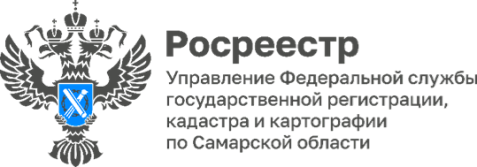 02.10.2023Пресс-релизПервые шаги в профессиюСотрудники Управление Росреестра по Самарской области в рамках Всероссийской акции «Работать в Росреестре» провели открытый урок по профориентации в общеобразовательной школе № 57 г. Самара. Константин Минин, заместитель начальника отдела правового обеспечения и Валерия Корнилова, заместитель начальника отдела регистрации ипотеки Управления Росреестра по Самарской области рассказали школьникам 10-11 классов о деятельности ведомства, а также о различных специальностях сотрудников, работающих в самарском Управлении. Урок прошел в интерактивной форме. Спикеры ознакомили учащихся с понятием «недвижимость», рассказали о преимуществах и особенностях работы государственного служащего и дали ребятам несколько практических заданий.  «Цель тематического урока - способствовать профориентации учащихся, и вырастить кадровый резерв, а также донести до ребят, что работать в Росреестре - престижно и перспективно. Здесь можно реализоваться не только в профессиональном плане, но и в личностном», - говорит Константин Минин. Управление Росреестра способно обеспечить рабочие места по разным специальностям. В ведомстве востребованы и технические, и гуманитарные специальности. «На сегодняшний день такие уроки очень важны. Они помогают школьникам научиться делать выбор и ориентироваться в различных профессиях. Ведь с проблемой выбора своей будущей	 специальности сталкивается почти каждый старшеклассник. Профессий очень много -  главное не ошибиться!», - говорит директор общеобразовательной школы г.Самара Людмила Ивановна Тюфтяева.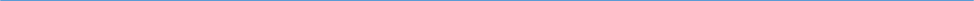 Материал подготовлен Управлением Росреестра по Самарской области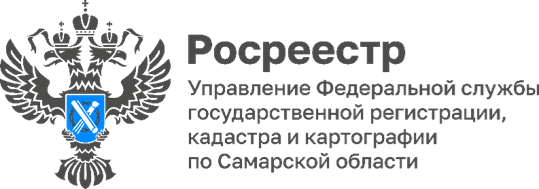 30.09.2023В честь Дня воссоединения новых регионов с Россиейоколо самарского Росреестра появилось красочное изображениеВ Самаре около здания Управление Росреестра по Самарской области на улице Некрасовской-3 появилось красочное изображение карты Российской Федерации. Ее нарисовали сотрудники Молодежного совета самарского Росреестра вместе с художницей и блогером Дарьей Ботвин - в честь Дня воссоединения Донецкой и Луганской Народных Республик, Запорожской и Херсонской областей с Российской Федерацией. Мероприятие прошло в рамках Всероссийской акции «Спасибо, что #МЫВМЕСТЕ».     30 сентября мы отмечаем новый для нашей страны праздник – День воссоединения новых регионов с Российской Федерацией. Символом акции стали слова Президента России Владимира Владимировича Путина на митинг-концерте в поддержку воссоединения с Россией новых субъектов Российской Федерации: «Мы стали сильнее, потому что мы вместе». Тот выбор, который сделали год назад жители ДНР и ЛНР, Запорожской и Херсонской областей, ознаменовал начало новой исторической эпохи. Теперь 30 сентября станет для всех граждан России днем правды, справедливости и объединения.     От западных границ карты нашей бескрайней страны до восточных простирается надпись, цитата из Государственного гимна Российской Федерации: «широкий простор для мечты и для жизни». В центре карты России с изображением ее новых регионов сотрудники Росреестра нарисовали алое сердце – именно там, где на изгибе великой русской реки Волги находится столица Самарского региона – город Самара. Это сердце - символ нашей любви, дружбы и единства с гражданами новых регионов России. 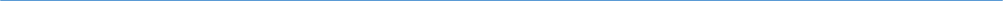 Материал подготовлен Управлением Росреестра по Самарской областиПресс-релизРегистрация прав на ранее учтённые объекты недвижимости стала ещё доступнееВыявление правообладателей ранее учтенных объектов недвижимости – одно из направлений комплексных, системных мероприятий по созданию полного и точного реестра в рамках создания Национальной системы пространственных данных.При тесном взаимодействии с администрацией внутригородского округа Октябрьский и Многофункциональными центрами г. Самары, Росреестр в здании администрации Октябрьского района г. Самары, провели консультации граждан, а также прием документов с целью регистрации прав на ранее учтенные объекты. Найдовский Павел, начальник отдела регистрации земельных участков, Шурыгина Татьяна, ведущий специалист-эксперт отдела регистрации объектов жилого назначения и Фомина Елена, начальник отдела регистрации недвижимости в упрощенном порядке Управления Росреестра по Самарской области осуществили проверку документов и первичную экспертизу, а также дали рекомендации коллегам из МФЦ, как принять документы, чтобы не было приостановления регистрации прав.    Напомним, что 29 июня 2021 года вступил в силу Федеральный закон от 30.12.2020 № 518-ФЗ «О внесении изменений в отдельные законодательные акты Российской Федерации», который устанавливает порядок выявления правообладателей ранее учтённых объектов недвижимости (объекты, права на которые возникли до 31 января 1998 года, но не зарегистрированы в Едином государственном реестре недвижимости).Отсутствие регистрации прав существенно затрудняет владение, пользование и распоряжение недвижимым имуществом. Оформление же своих прав обеспечит защиту законных интересов, а также снизит потенциальные риски споров с соседями и органами власти. Самарская область входит в пятерку лидеров ПФО. По результатам проведенных мероприятий, по состоянию на 01 октября 2023 года актуализировано более 58 тысяч объектов. На основании решений органов местного самоуправления в реестр недвижимости внесены сведения о выявленных правообладателях на 4185 ранее учтенных объектов недвижимости. Более 54 тысяч ранее учтенных объектов были сняты с кадастрового учета, кроме того более 29 тысяч ранее возникших прав было зарегистрировано по инициативе владельцев ранее учтенных объектов недвижимости на основании акта осмотра. Таким образом, отработано 68% всего планируемого объема.«Радует, что подобные мероприятия актуальны для населения и вызывают большой отклик, в перспективе они станут систематическими. Мы стараемся максимально облегчить процедуру и сделать её простой и понятной. Формирование Национальной системы пространственных данных действительно крайне необходимо для глобального обновления комфортной инфраструктуры. Реализация программы позволит повысить качество данных реестра недвижимости в результате его актуализации и наполнения достоверными сведениями», - говорит Елена Фомина.Материал подготовлен Управлением Росреестра по Самарской областиПресс-релиз02.10.2023Самарский Росреестр информирует:что нужно знать о машиночитаемой доверенности  	В соответствии с актуальными нормами Федерального закона №63‑ФЗ «Об электронной подписи» с 1 сентября 2023 года сотрудники юридических лиц, действующие по доверенности, при подписании электронных документов от имени организаций должны будут использовать электронную подпись физического лица (с ИНН физлица) и специально оформленную машиночитаемую доверенность (МЧД), которая подписывается электронной подписью руководителя юрлица и удостоверяется нотариально. Также отметим, что для целей осуществления государственного кадастрового учета и (или) государственной регистрации прав от имени юридического лица доверенность, выданная в форме электронного документа, должна быть нотариально удостоверена и, соответственно, содержать усиленную квалифицированную электронную подпись (УКЭП) нотариуса.	Машиночитаемая доверенность введена Федеральным законом № 476-ФЗ. МЧД – это доверенность в электронной форме, в формате XML. Подготовка нотариальной МЧД будет осуществляться нотариусом.     По своему функционалу и юридической значимости МЧД не отличается от бумажной, за исключением того, что МЧД используется для работы с электронными документами.      Машиночитаемая доверенность содержит: название, номер и срок действия доверенности, сведения о доверителе, сведения о поверенном; полномочия, которые может выполнять поверенный. Электронная доверенность, как и бумажная, может действовать в течение срока, на который ее выдали. Если в доверенности не указан срок, она действует в течение одного года со дня выдачи.	Машиночитаемая доверенность заполняется по утвержденному формату, что позволяет информационной системе проверять данные из нее автоматически. МЧД должны формироваться в соответствии с форматом версии 003, размещенном на Едином портале государственных и муниципальных (https://partners.gosuslugi.ru/catalog/attorney). Приказом Минцифры России от 18.08.2021 N 856 утвержден актуальный классификатор полномочий, размещенный на сайте «Единой системы нормативной справочной информации» (https://esnsi.gosuslugi.ru/classifiers/6714/data?pg=1&p=1). На первом этапе допускается применение текстового описания полномочий в МЧД, если таковые отсутствуют в классификаторе.     МЧД, включенная в пакет документов, представляемых в орган регистрации прав, может быть направлена в Росреестр через сервис «Личный кабинет» официального сайта Росреестра, п также посредством любого существующего канала подачи документов в электронной форме. Выстроенный кредитной организацией бизнес-процесс подачи заявлений по услугам Росреестра меняется исключительно в части замены прилагаемой сейчас доверенности с формата пара pdf/sig на МЧД в формате пара xml/sig.	Процесс применения МЧД физическими лицами при взаимодействии с Росреестром практически не отличается. МЧД, выдаваемая физическим лицом, также удостоверяется нотариусом.     Хранение МЧД, выданной нотариально, обеспечивается посредством цифровой платформы распределенного реестра ФНС России. Проверка МЧД будет осуществляться с помощью сервисов ФНС.     Начальник отдела регистрации недвижимости в электронном виде Управления Росреестра по Самарской области Дмитрий Евгеньевич Кожевников отмечает: «Бумажные доверенности, а также ранее выданные до 31.08.2023 нотариальные доверенности (в формате пара pdf/sig) продолжают действовать. А вновь выдаваемые электронные доверенности должны быть подготовлены в новом формате - машиночитаемых доверенностей. В будущем МЧД могут стать обязательными для всех обращений представителей юридических лиц за услугами Росреестра с учетом того, что существующим законопроектом предусматривается обязанность обращения юрлиц в орган регистрации прав только в электронном виде.».     У каждой сформированной машиночитаемой доверенности появляется специальный идентификатор. По нему любое заинтересованное лицо может проверить, действует ли доверенность. Для этого нужно добавить номер доверенности в реестр машиночитаемых доверенностей ФНС. Материал подготовлен пресс-службойУправления Росреестра по Самарской областиВ Самарской области продолжаются профилактические беседы с населениемПолицейские Самарской области на постоянной основе ведут разъяснительную работу по повышению правовой грамотности населения с целью профилактики мошенничества в отношении граждан.В Похвистневском районе в рамках оперативно – профилактического мероприятия сотрудники полиции совместно с представителем Общественного совета при Межмуниципальном Отделе Татьяной Лупцовой провели беседы с населением на улицах города.Младший лейтенант полиции Ильхам Юсупов участковый уполномоченный полиции напомнил: если незнакомец представляется вам сотрудником полиции или другой государственной организации и просит перевести деньги, назвать СМС код, данные паспорта или счета – это мошенники. В таком случае необходимо немедленно прервать разговор.Старший инспектор по делам несовершеннолетних майор полиции Маргарита Фролова призвала родителей рассказать детям о основах безопасного поведения в сети Интернет. Сотрудник полиции подчеркнула, что несовершеннолетние зачастую становятся жертвами мошенников, переводя деньги в интернете незнакомцам.Представитель общественности Татьяна Лупцова призвала присутствующих рассказать своим родственникам и друзьям простые правила как уберечь себя от злоумышленников.В завершении мероприятия полицейские и общественники раздали гражданам специальные памятки по противодействию мошенничеству с номерами телефонов, по которым необходимо обращаться в случае совершения в отношении них противоправных действий. В свою очередь, граждане поблагодарили сотрудников полиции за проведенные ими важные и познавательные мероприятия.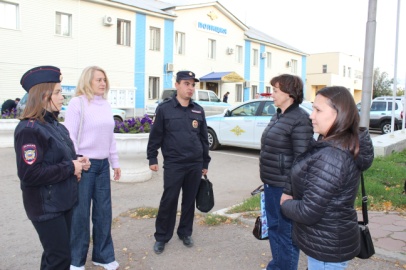 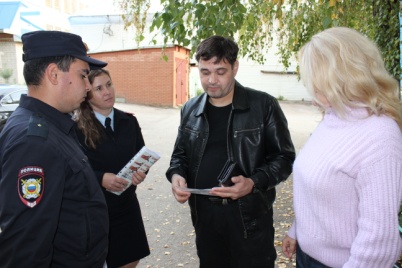 В Самарском регионе сотрудники полиции и представители Общественного совета напомнили учащимся правила безопасного поведенияВ Самарском регионе полицейские и общественники регулярно проводят профилактические беседы с учащимися образовательных учреждений, направленные на профилактику дорожно-транспортного травматизма и правовое просвещение.Так, в Похвистневском районе сотрудники полиции совместно с общественниками навестили первокурсников местного колледжа.В ходе встречи госавтоинспектор старший лейтенант полиции Рустам Шайхутдинов напомнил учащимся о правилах соблюдения дорожной безопасности. Сотрудник полиции предупредил, что управление транспортным средством без водительского удостоверения запрещено. Рустам Шайхутдинов подчеркнул, что безопасность на дороге также необходимо соблюдать владельцам велосипедов, самокатов и роликов, при этом, передвигаясь по тротуару, важно помнить, что преимущество движения находится у пешехода. Полицейские рассказали о необходимости применения средств индивидуальной защиты: шлема, налокотников, наколенников.Инспектор по делам несовершеннолетних младший лейтенант полиции Олеся Кобяшева рассказала присутствующим об административной и уголовной ответственности, в том числе за преступления экстремистской направленности. Лейтенант полиции рассказала о действующем ограничении пребывания несовершеннолетних в ночное время на улицах и в общественных местах без сопровождения взрослых, напомнила основные правила безопасности в городской среде и номера телефонов экстренных служб.В завершение встречи представитель Общественного совета Татьяна Лупцова отметила, что регулярная профилактическая работа с населением, в том числе, с подрастающим поколением, позволит обеспечить порядок и безопасность.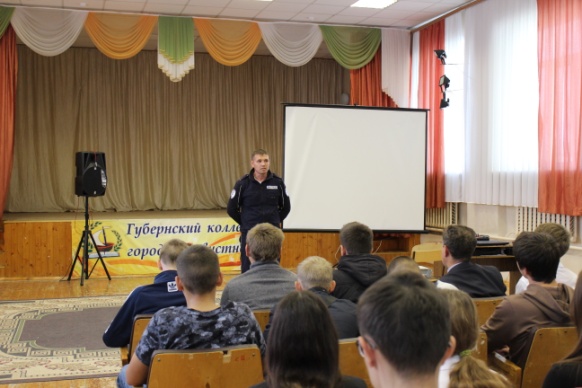 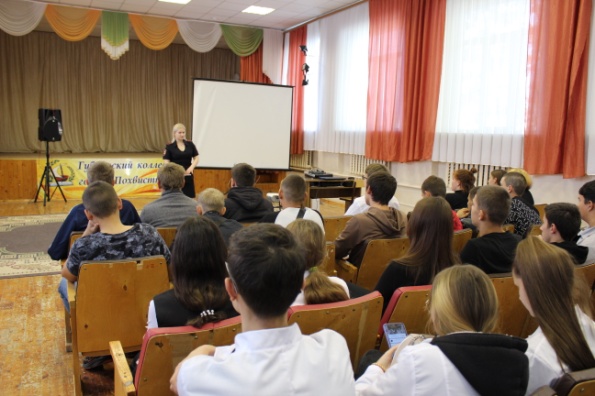 Жительница Похвистневского района поблагодарила сотрудника полиции за бдительностьПолицейский предотвратил хищение 750 тысяч рублей.В адрес руководства МО МВД России «Похвистневский» поступило благодарственное письмо от местной жительницы, в котором она выражает признательность Тимуру Кинжалееву, заместителю начальника отделения уголовного розыска. Как поясняет автор письма, майор полиции стал случайным свидетелем общения по телефону с неизвестным, который пытался оформить на ее имя кредит. «Полицейский убедил меня прекратить разговор, затем помог аннулировать в личном кабинете банка уже оформленную заявку на заем в размере 750 тысяч рублей. Спасибо большое за бдительность и неравнодушие! При общении он проявил себя высоким профессионалом, знающим свое дело и неравнодушным к чужой беде. С таким достойным и надежным представителями МВД можно быть уверенными, что порядок на вверенном территориальном участке будет соблюден», - отметила женщина.В настоящее время сотрудниками полиции проводится комплекс мероприятий, направленных на установление и задержание лиц, причастных к противоправному деянию.Грамотные действия сотрудника полиции позволили предотвратить хищение крупной денежной суммы у жительницы Похвистневского района. В рамках оперативного совещания начальник МО МВД России «Похвистневский» полковник полиции Юра Алекян поблагодарил майора полиции Кинжалиева за службу и призвал личный состав брать с него пример.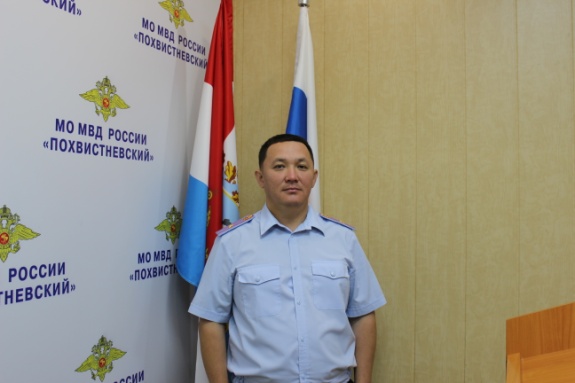 Российская ФедерацияАДМИНИСТРАЦИЯсельского поселенияСтарый Аманакмуниципального района ПохвистневскийСамарской областиПОСТАНОВЛЕНИЕ11.10.2023 № 112с. Старый АманакN п/пНаименование и реквизиты актаКраткое описание круга лиц и (или) перечня объектов, в отношении которых устанавливаются обязательные требованияУказание на структурные единицы акта, соблюдение которых оценивается при проведении мероприятий по контролю1Федеральный закон от 08.11.2007 № 257-ФЗ«Об автомобильных дорогах и о дорожной деятельности в Российской Федерации и о внесении изменений в отдельные законодательные акты Российской Федерации»Юридические лица, индивидуальные предприниматели (владельцы объектов дорожного сервиса, организации, осуществляющие работы в полосе отвода автомобильных дорог местного значения и придорожной полосе, пользователи автомобильных дорог местного значения)Статьи 19-22, 25, 26. 292Федеральный закон от 26.12.2008 № 294-ФЗ«О защите прав юридических лиц и индивидуальных предпринимателей при осуществлении государственного контроля (надзора) и муниципального контроля»Юридические лица, индивидуальные предприниматели (владельцы объектов дорожного сервиса, организации, осуществляющие работы в полосе отвода автомобильных дорог местного значения и придорожной полосе, пользователи автомобильных дорог местного значения)В полном объеме3Федеральный закон от 10.12.1995 № 196-ФЗ«О безопасности дорожного движения»Юридические лица, индивидуальные предприниматели (владельцы объектов дорожного сервиса, организации, осуществляющие работы в полосе отвода автомобильных дорог местного значения и придорожной полосе, пользователи автомобильных дорог местного значения)В полном объеме4Приказ Минтранса России от 12.11.2013 N 348 "Об утверждении Порядка осуществления владельцем автомобильной дороги мониторинга соблюдения технических требований и условий, подлежащих обязательному исполнению, при строительстве и реконструкции в границах придорожных полос автомобильных дорог объектов капитального строительства, объектов, предназначенных для осуществления дорожной деятельности, и объектов дорожного сервиса, а также при установке рекламных конструкций, информационных щитов и указателей"Юридические лица, индивидуальные предприниматели (владельцы объектов дорожного сервиса, организации, осуществляющие работы в полосе отвода автомобильных дорог местного значения и придорожной полосе, пользователи автомобильных дорог местного значения)В полном объеме6Федеральный закон от 31.07.2020 N 248-ФЗ "О государственном контроле (надзоре) и муниципальном контроле в Российской Федерации"юридические лица,индивидуальные предприниматели,физические лицаВ полном объеме7Положение о муниципальном контроле в области сохранности автомобильных дорог местного значения в границах населенных пунктов сельского поселения Старый Аманак муниципального района Похвистневский Самарской области (утверждены Решением Собрания представителей поселения от 28.01.2022 г № 54А с изм. от 30.08.2021 г № 42, от 03.05.2023 № 99)юридические лица,индивидуальные предприниматели,физические лицаВ полном объеме№п/пНаименованиеи реквизиты акта Краткое описание круга лиц и (или) перечня объектов, в отношении которых устанавливаются обязательные требованияУказание на структурные единицы акта, соблюдение которых оценивается  при проведении мероприятий  по контролюФедеральные законы,  Указы Президента Российской Федерации, постановления и распоряжения Правительства Российской ФедерацииФедеральные законы,  Указы Президента Российской Федерации, постановления и распоряжения Правительства Российской ФедерацииФедеральные законы,  Указы Президента Российской Федерации, постановления и распоряжения Правительства Российской ФедерацииФедеральные законы,  Указы Президента Российской Федерации, постановления и распоряжения Правительства Российской Федерации1Федеральный закон от 31.07.2020 №248-ФЗ «О государственном контроле (надзоре) и муниципальном контроле в Российской Федерацииюридические лица,индивидуальные предприниматели, собственники личных подсобных хозяйствВ полном объеме1Федеральный закон от 31.07.2020 №248-ФЗ «О государственном контроле (надзоре) и муниципальном контроле в Российской Федерацииобъекты, в отношении которых устанавливаются обязательные требования – территории различного функционального назначения, на которых осуществляется деятельность по благоустройствуВ полном объеме2Федеральный закон от 26.12.2008 г. № 294-ФЗ
"О защите прав юридических лиц и индивидуальных предпринимателей при осуществлении государственного контроля (надзора) и муниципального контроля"юридические лица,индивидуальные предприниматели, являющиеся собственниками земельных участков, землепользователями, землевладельцами, арендаторами земельных участков и граждане, использующие земельные участкичасть 1 статьи 9,часть 1 статьи 10,часть 1 статьи 11,часть 1 статьи 123Постановление Правительства Российской Федерации от 30.06.2010 № 489 (ред. от 28.01.2019) «Об утверждении правил подготовки органами муниципального контроля (надзора) и органами муниципального контроля ежегодных планов проведения проверок юридических лиц и индивидуальных предпринимателей»юридические лица,индивидуальные предприниматели, являющиеся собственниками земельных участков, землепользователями, землевладельцами, арендаторами земельных участков и граждане, использующие земельные участкиВ полном объемеЗаконы и иные нормативные правовые акты субъектов Российской ФедерацииЗаконы и иные нормативные правовые акты субъектов Российской ФедерацииЗаконы и иные нормативные правовые акты субъектов Российской ФедерацииЗаконы и иные нормативные правовые акты субъектов Российской ФедерацииМуниципальные правовые актыМуниципальные правовые актыМуниципальные правовые актыМуниципальные правовые акты4Положение о муниципальном контроле в сфере благоустройства на территории сельского поселения  Старый Аманак  муниципального района Похвистневский Самарской области утвержденное решением собрания представителей поселения от 30.08.2021 года № 41(с изм. от 28.01.2022 № 54Б, юридические лица,индивидуальные предприниматели, собственники личных подсобных хозяйствВ полном объеме5Правила благоустройства сельского поселения Старый Аманак  муниципального района Похвистневский  от 27.10.2017 № 61 (с изм. от 21.09.2018 № 94, от 27.03.2019 №126, от 24.04.2020 № 128 от 29.03.2022 № 62,от 27.07.2023 № 112) юридические лица,индивидуальные предприниматели, собственники личных подсобных хозяйствВ полном объеме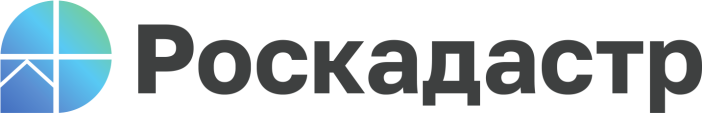 г. Самара, ул. Ленинская, 25а, корп.  № 1e-mail: pr_fkp@mail.ru, twitter: @pr_fkp, ВК: vk.com/fkp_samara, www.kadastr.ru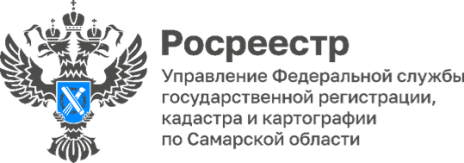 Адрес: Самарская область, Похвистневский          Газета составлена и отпечатана                                                                район, село Старый Аманак, ул. Центральная       в администрации сельского поселения                                                        37 а, тел. 8(846-56) 44-5-73                                             Старый Аманак Похвистневский район                                                      Редактор                                                                                               Самарская область. Тираж 100 экз                                                      Н.А.СаушкинаУЧРЕДИТЕЛИ: Администрация сельского поселения Старый Аманак муниципального района Похвистневский Самарской области и Собрание представителей сельского поселения Старый Аманак муниципального района Похвистневский Самарской областиИЗДАТЕЛЬ: Администрация сельского поселения Старый Аманак муниципального района Похвистневский Самарской области